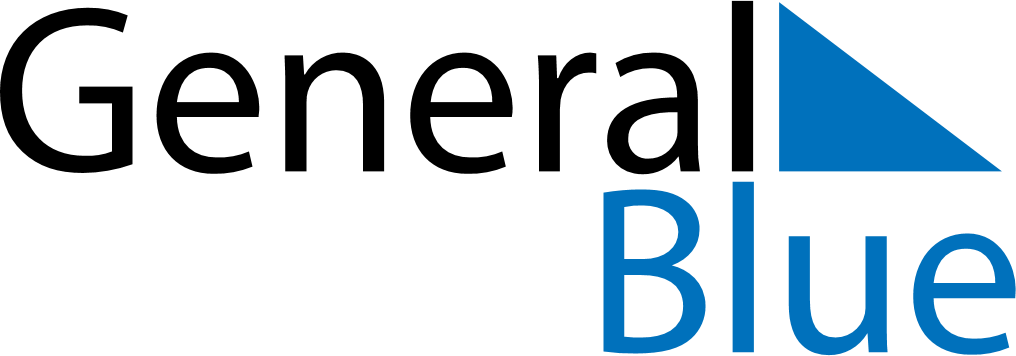 October 2024October 2024October 2024October 2024October 2024October 2024Toijala, Pirkanmaa, FinlandToijala, Pirkanmaa, FinlandToijala, Pirkanmaa, FinlandToijala, Pirkanmaa, FinlandToijala, Pirkanmaa, FinlandToijala, Pirkanmaa, FinlandSunday Monday Tuesday Wednesday Thursday Friday Saturday 1 2 3 4 5 Sunrise: 7:31 AM Sunset: 6:57 PM Daylight: 11 hours and 25 minutes. Sunrise: 7:33 AM Sunset: 6:54 PM Daylight: 11 hours and 20 minutes. Sunrise: 7:36 AM Sunset: 6:50 PM Daylight: 11 hours and 14 minutes. Sunrise: 7:38 AM Sunset: 6:47 PM Daylight: 11 hours and 8 minutes. Sunrise: 7:41 AM Sunset: 6:44 PM Daylight: 11 hours and 3 minutes. 6 7 8 9 10 11 12 Sunrise: 7:43 AM Sunset: 6:41 PM Daylight: 10 hours and 57 minutes. Sunrise: 7:46 AM Sunset: 6:38 PM Daylight: 10 hours and 51 minutes. Sunrise: 7:49 AM Sunset: 6:35 PM Daylight: 10 hours and 46 minutes. Sunrise: 7:51 AM Sunset: 6:32 PM Daylight: 10 hours and 40 minutes. Sunrise: 7:54 AM Sunset: 6:29 PM Daylight: 10 hours and 34 minutes. Sunrise: 7:56 AM Sunset: 6:25 PM Daylight: 10 hours and 29 minutes. Sunrise: 7:59 AM Sunset: 6:22 PM Daylight: 10 hours and 23 minutes. 13 14 15 16 17 18 19 Sunrise: 8:01 AM Sunset: 6:19 PM Daylight: 10 hours and 17 minutes. Sunrise: 8:04 AM Sunset: 6:16 PM Daylight: 10 hours and 12 minutes. Sunrise: 8:07 AM Sunset: 6:13 PM Daylight: 10 hours and 6 minutes. Sunrise: 8:09 AM Sunset: 6:10 PM Daylight: 10 hours and 0 minutes. Sunrise: 8:12 AM Sunset: 6:07 PM Daylight: 9 hours and 55 minutes. Sunrise: 8:14 AM Sunset: 6:04 PM Daylight: 9 hours and 49 minutes. Sunrise: 8:17 AM Sunset: 6:01 PM Daylight: 9 hours and 44 minutes. 20 21 22 23 24 25 26 Sunrise: 8:20 AM Sunset: 5:58 PM Daylight: 9 hours and 38 minutes. Sunrise: 8:22 AM Sunset: 5:55 PM Daylight: 9 hours and 32 minutes. Sunrise: 8:25 AM Sunset: 5:52 PM Daylight: 9 hours and 27 minutes. Sunrise: 8:28 AM Sunset: 5:49 PM Daylight: 9 hours and 21 minutes. Sunrise: 8:30 AM Sunset: 5:46 PM Daylight: 9 hours and 15 minutes. Sunrise: 8:33 AM Sunset: 5:43 PM Daylight: 9 hours and 10 minutes. Sunrise: 8:36 AM Sunset: 5:40 PM Daylight: 9 hours and 4 minutes. 27 28 29 30 31 Sunrise: 7:38 AM Sunset: 4:38 PM Daylight: 8 hours and 59 minutes. Sunrise: 7:41 AM Sunset: 4:35 PM Daylight: 8 hours and 53 minutes. Sunrise: 7:44 AM Sunset: 4:32 PM Daylight: 8 hours and 48 minutes. Sunrise: 7:46 AM Sunset: 4:29 PM Daylight: 8 hours and 42 minutes. Sunrise: 7:49 AM Sunset: 4:26 PM Daylight: 8 hours and 37 minutes. 